Digestive System Notes (Ingenuity)Do Now:Digestion In Simple Animals:	Animals with only one digestive tract opening:  ________________ and ________________Digestion in Annelids	Order of organs:  Mouth  Pharynx  Esophagus    _________  ___________  intestine  anus	Crop: _______________________________________________________________________________________	Gizzard:  ____________________________________________________________________________________Human Digestive System	The ________________________________ is the tube through which food travels, beginning with the mouth 			and ending with the anus.	The system also includes __________ which produce ____________ and other substances that aid digestion.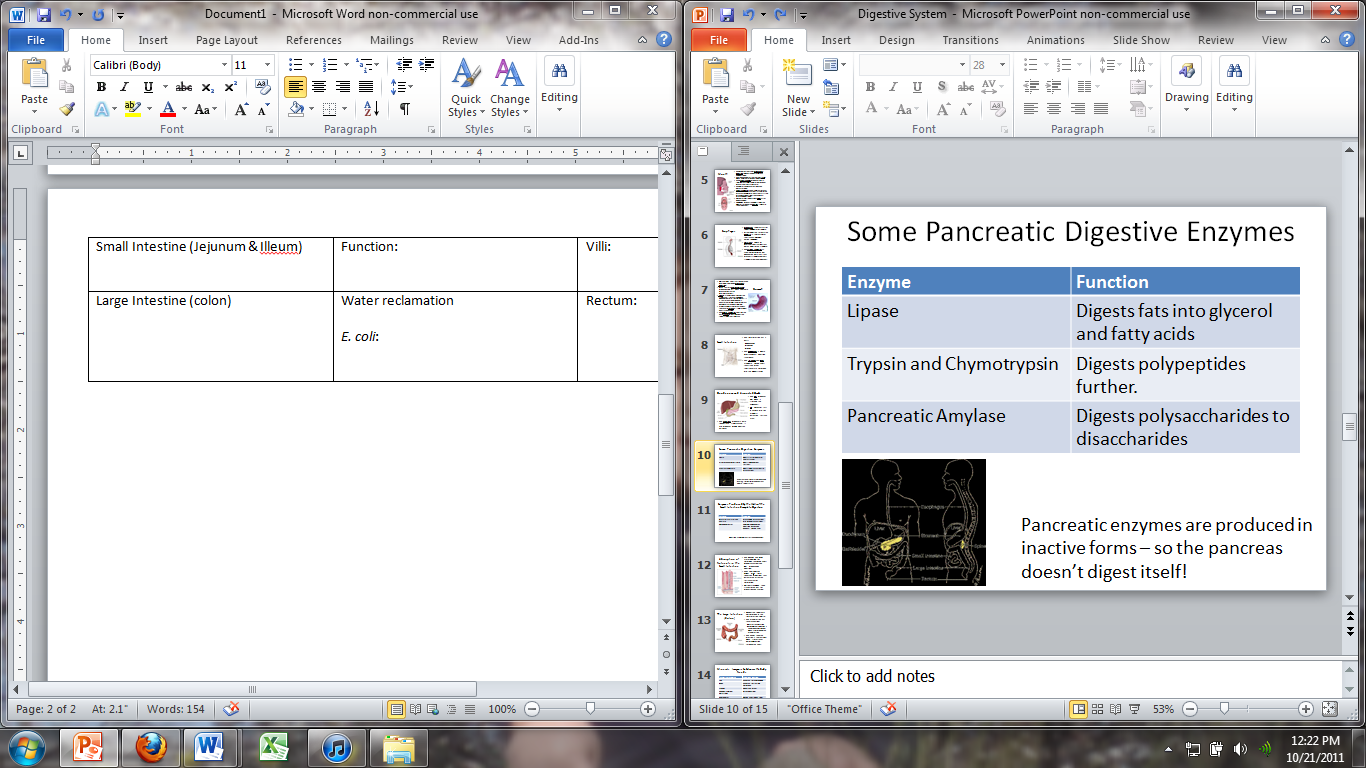 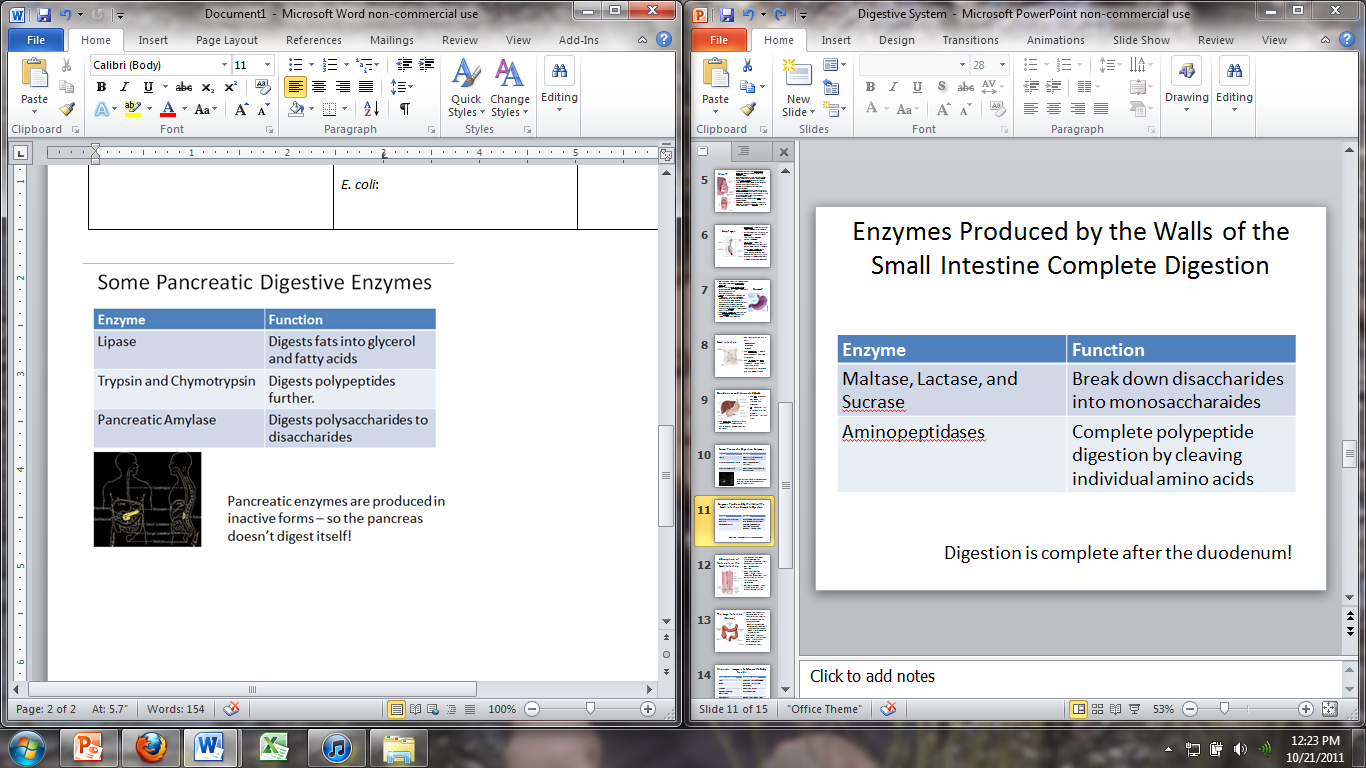 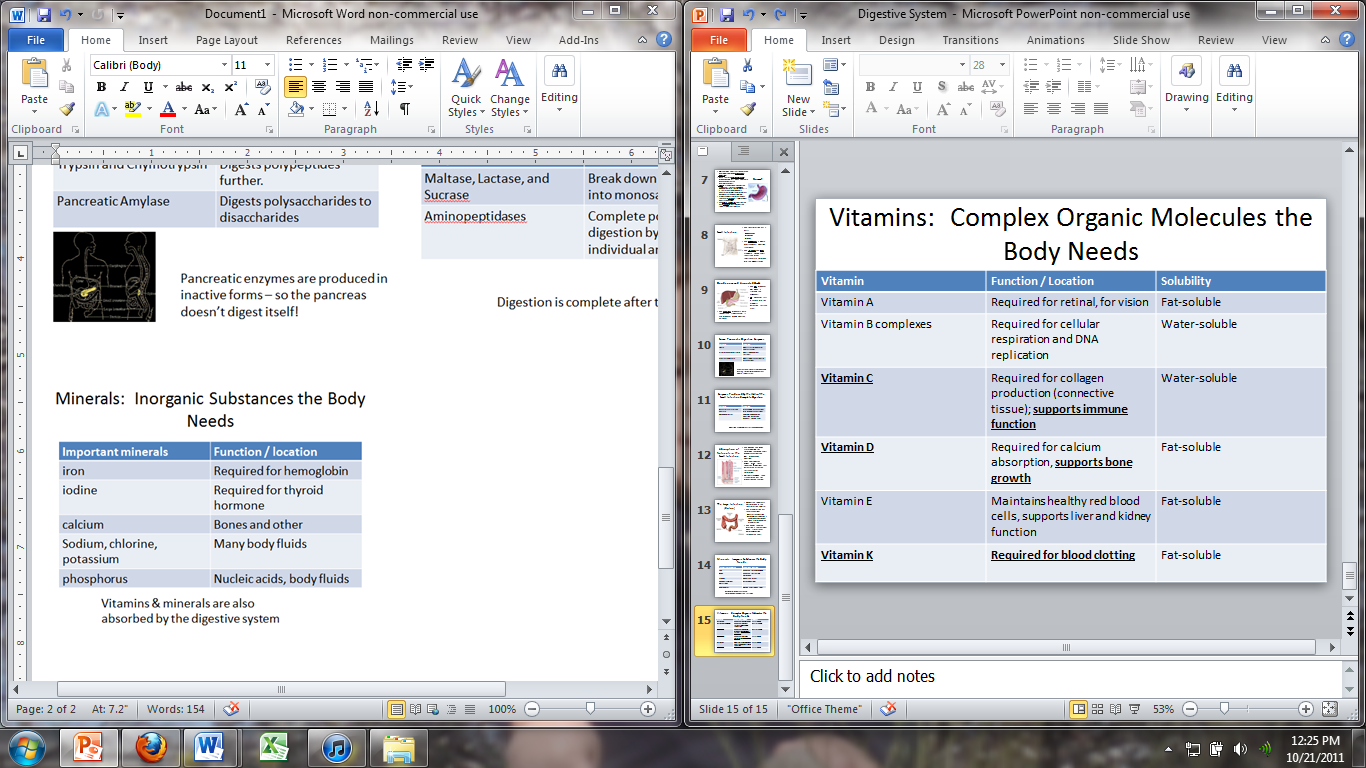 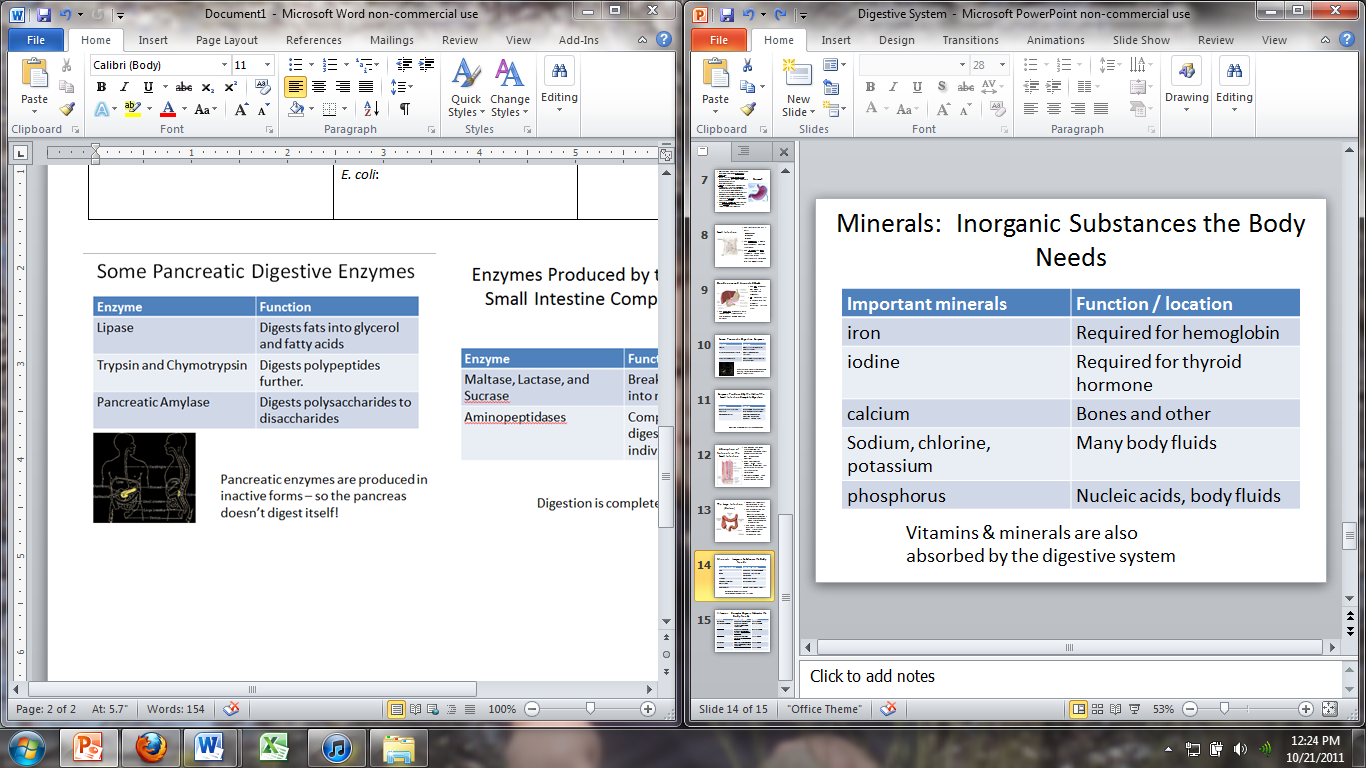 OrganImportant FunctionsEnzymes & Other StructuresMouth Mechanical digestion:Bolus:Pharynx (throat) located between mouth and esophagusSalivary Glands:Salivary Amylase:Esophagus:  Epiglottis:Peristalsis:Cardiac Sphincter:StomachContinues ______________________Low pH:  why?  Post-stomach, food is called ________Hydrochloric acid:Pepsin:Mucus:Pyloric Sphincter:Small Intestine Duodenum:Jejunum & Illeum:Small Intestine (Duodenum)_________ produces ____________________ produces ___________And ___________________________Bile:Small Intestine (Jejunum & Illeum)Function:Villi:Large Intestine (colon)Water reclamationE. coli:Rectum: